Год ЦТВариантНомерЗаданиеЗадание2011В1А4Если 15% некоторого числа равны 33, то 20% этого числа равны44; 2) 46; 3) 55; 4) 56; 5) 66;Если 15% некоторого числа равны 33, то 20% этого числа равны44; 2) 46; 3) 55; 4) 56; 5) 66;2012В1А12На одной чаше уравновешенных весов лежат 3 яблока и 1 груша, на другой – 2 яблока , 2 груши и гирька весом 20г каков вес одного яблока (в граммах), если все фрукты вместе весят 780г? Считайте все яблоки одинаковыми по весу и все груши одинаковыми по весу.  1) 95; 2) 105; 3)100; 4)125; 5)115.На одной чаше уравновешенных весов лежат 3 яблока и 1 груша, на другой – 2 яблока , 2 груши и гирька весом 20г каков вес одного яблока (в граммах), если все фрукты вместе весят 780г? Считайте все яблоки одинаковыми по весу и все груши одинаковыми по весу.  1) 95; 2) 105; 3)100; 4)125; 5)115.2012В1В11Из двух растворов с различным содержанием спирта массой 100г и 900 г отлили по одинаковому количеству раствора. Каждый из отлиты растворов долили в остаток другого раствора, после чего процентное содержание спирта в обоих растворах стало одинаковым. Найдите , сколько раствора ( в граммах) было отлито из каждого раствораИз двух растворов с различным содержанием спирта массой 100г и 900 г отлили по одинаковому количеству раствора. Каждый из отлиты растворов долили в остаток другого раствора, после чего процентное содержание спирта в обоих растворах стало одинаковым. Найдите , сколько раствора ( в граммах) было отлито из каждого раствора2013В1А5Одно число меньше другого на 64, что составляет 16% большего числа. Найдите меньшее число.1)800; 2) 470; 3)336; 4) 464; 5)390;Одно число меньше другого на 64, что составляет 16% большего числа. Найдите меньшее число.1)800; 2) 470; 3)336; 4) 464; 5)390;2013В1В5Автомобиль проехал некоторое расстояние, израсходовав 21 л топлива. Расход топлива при этом составил 9л на 100 км пробега. Затем автомобиль существенно увеличил скорость, в результате чего расход топлива вырос до 12 л на 100 км. Сколько литров топлива понадобится автомобилю, чтобы проехать такое же расстояние?Автомобиль проехал некоторое расстояние, израсходовав 21 л топлива. Расход топлива при этом составил 9л на 100 км пробега. Затем автомобиль существенно увеличил скорость, в результате чего расход топлива вырос до 12 л на 100 км. Сколько литров топлива понадобится автомобилю, чтобы проехать такое же расстояние?2013В1В9Из города А в город В, расстояние между которыми 100 км, одновременно выезжают два автомобиля. Скорость первого  автомобиля на 10 км/ч больше  скорости второго, но он делает в пути остановку на 50 мин. Найдите наибольшее значение скорости ( в км/ч) первого автомобиля, при движении с которой он прибудет вВ не позже второго.Из города А в город В, расстояние между которыми 100 км, одновременно выезжают два автомобиля. Скорость первого  автомобиля на 10 км/ч больше  скорости второго, но он делает в пути остановку на 50 мин. Найдите наибольшее значение скорости ( в км/ч) первого автомобиля, при движении с которой он прибудет вВ не позже второго.2014 В1А11 Даны два числа. Известно, что одно из них меньше другого на 6. Какому условию удовлетворяет меньшее число х, если его удвоенный квадрат не больше суммы квадратов этих чисел.х 3; 2) ; 3) х; 4) х 5) х 12. Даны два числа. Известно, что одно из них меньше другого на 6. Какому условию удовлетворяет меньшее число х, если его удвоенный квадрат не больше суммы квадратов этих чисел.х 3; 2) ; 3) х; 4) х 5) х 12.2014 В1А12Свежие фрукты при сушке теряют а% своей массы. Укажите выражение, определяющее массу сухих фруктов ( в кг), полеченных из 20 кг свежих. 1) ; 2); 3) ; 5)Свежие фрукты при сушке теряют а% своей массы. Укажите выражение, определяющее массу сухих фруктов ( в кг), полеченных из 20 кг свежих. 1) ; 2); 3) ; 5)2014 В1А15 Строительная бригада  планирует заказать фундаментные блоки у одного из трех поставщиков. Стоимость блоков и их доставки  указаны в таблице. При покупке какого количества блоков самыми выгодными будут условия второго поставщика?От 18 до 29; 2) более 17; 3) от 30 до 35; 4) менее 30; 5) от 17 до 30.Строительная бригада  планирует заказать фундаментные блоки у одного из трех поставщиков. Стоимость блоков и их доставки  указаны в таблице. При покупке какого количества блоков самыми выгодными будут условия второго поставщика?От 18 до 29; 2) более 17; 3) от 30 до 35; 4) менее 30; 5) от 17 до 30.2014 В1В12 Трое рабочих (не все одинаковой квалификации) выполняли некоторую работу, работая поочередно. Сначала первый из них проработал  часть времени, необходимого двум другим для выполнения всей работы. Затем второй проработал  часть времени, необходимого двум другим для выполнения всей работы. И, наконец, третий проработал  часть времени, необходимого двум другим для выполнения всей работы. Во сколько раз быстрее работа была бы выполнена, если бы трое рабочих работали одновременно? В ответ запишите найденное число, умноженное на 4.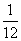  Трое рабочих (не все одинаковой квалификации) выполняли некоторую работу, работая поочередно. Сначала первый из них проработал  часть времени, необходимого двум другим для выполнения всей работы. Затем второй проработал  часть времени, необходимого двум другим для выполнения всей работы. И, наконец, третий проработал  часть времени, необходимого двум другим для выполнения всей работы. Во сколько раз быстрее работа была бы выполнена, если бы трое рабочих работали одновременно? В ответ запишите найденное число, умноженное на 4.2015 В1А14Собственная скорость катера в 9 раз больше скорости течения реки. Расстояние по реке от пункта А до пункта В плот проплыл за время t1, а катер – за время t2.. Тогда верна формула: 1) t1 = 10t2; 2) t1 = 9t2; 3) t1 = 9,5t2; 4) t1 = 10,5t2; 5) t1 = 11t2;Собственная скорость катера в 9 раз больше скорости течения реки. Расстояние по реке от пункта А до пункта В плот проплыл за время t1, а катер – за время t2.. Тогда верна формула: 1) t1 = 10t2; 2) t1 = 9t2; 3) t1 = 9,5t2; 4) t1 = 10,5t2; 5) t1 = 11t2;2015 В1В1Витя купил в магазине некоторое количество тетрадей, заплатив за них 24 тысячи рублей. Затем он обнаружил, что в другом магазине тетрадь стоит на 1 тысячу рублей меньше, поэтому, заплатив такую же сумму, он мог бы купить на 2 тетради больше. Сколько тетрадей купил Витя?Витя купил в магазине некоторое количество тетрадей, заплатив за них 24 тысячи рублей. Затем он обнаружил, что в другом магазине тетрадь стоит на 1 тысячу рублей меньше, поэтому, заплатив такую же сумму, он мог бы купить на 2 тетради больше. Сколько тетрадей купил Витя?2015 В1В12ПРОГРЕССИИ. Найдите сумму всех трехзначных чисел, которые при делении на 4 и на 6 дают в остатке 1, при делении на 9 дают в остатке 4.ПРОГРЕССИИ. Найдите сумму всех трехзначных чисел, которые при делении на 4 и на 6 дают в остатке 1, при делении на 9 дают в остатке 4.2016В1А11На круговой диаграмме показано распределение посевных площадейпод зарновые культуры. Сколько гектаров отведено под гречиху, если овсомзасеяно на 390 га больше, чем рожью? 1) 110га; 2) 150 га; 3) 120 га; 4)160 га;5) 180 га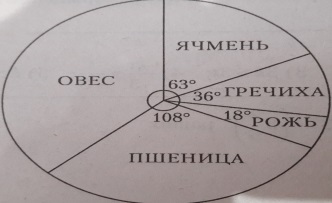 2016В1А14Из пункта А в В, расстояние между которыми 160 км , одновременно  навстречу друг другу выехали два автомобиля с постоянными  и неравными скоростям: из пункта А – со скоростью а км/ч, из пункта В – со скоростью b км/ч. Через  некоторое время автомобили встретились. Составьте выражение, определяющее расстояние (в км) от пункта А до  места встречи.1) ; 2); 3) ; 5)Из пункта А в В, расстояние между которыми 160 км , одновременно  навстречу друг другу выехали два автомобиля с постоянными  и неравными скоростям: из пункта А – со скоростью а км/ч, из пункта В – со скоростью b км/ч. Через  некоторое время автомобили встретились. Составьте выражение, определяющее расстояние (в км) от пункта А до  места встречи.1) ; 2); 3) ; 5)2016В1В1Для покраски стен общей площадью 175 м2 планируется закупка краски. Объем и стоимость банок с краской приведены в таблице. Какую минимальную сумму (в рублях) потратят на покупку необходимого количества краски, если ее расход составляет 0,2л/м2Для покраски стен общей площадью 175 м2 планируется закупка краски. Объем и стоимость банок с краской приведены в таблице. Какую минимальную сумму (в рублях) потратят на покупку необходимого количества краски, если ее расход составляет 0,2л/м22017В1А11На клетчатой бумаге с клетками размером 1 см на 1 см изображена фигура. Известно , что площадь этой фигуры составляет 28% площади некоторой трапеции. Найдите площадь трапеции в квадратных сантиметрах1)504; 2) 64; 3 )35; 4)  72; 5)155;                                                                                          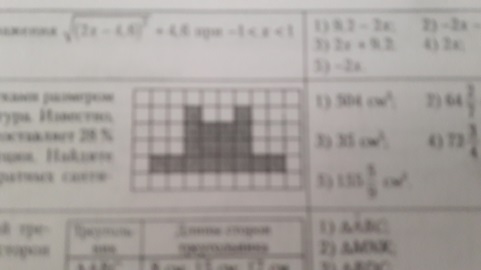 На клетчатой бумаге с клетками размером 1 см на 1 см изображена фигура. Известно , что площадь этой фигуры составляет 28% площади некоторой трапеции. Найдите площадь трапеции в квадратных сантиметрах1)504; 2) 64; 3 )35; 4)  72; 5)155;                                                                                          2017В1А13Купили m ручек по цене 2 руб. 3 коп.за штуку и 178 тетрадей по цене а коп. за штуку. Составьте выражение, которое определяет, сколько рублей стоит покупка. 1) 2,03m+178a; 2) 2,03m+1,78a; 3) 2,3m+1,78a; 4) 2,3m+17,8a;5) 2,03m+17,8a;Купили m ручек по цене 2 руб. 3 коп.за штуку и 178 тетрадей по цене а коп. за штуку. Составьте выражение, которое определяет, сколько рублей стоит покупка. 1) 2,03m+178a; 2) 2,03m+1,78a; 3) 2,3m+1,78a; 4) 2,3m+17,8a;5) 2,03m+17,8a;2017В1В2Конфеты в коробки упаковываются рядами, причем количество конфет в каждом ряду на 4 больше,чем количество рядов. Дизайн коробки изменили, приэтом добавили 2 рада, а в каждом ряду добавили по 1 конфете. В результате количество конфет  в коробке увеличилось на 25. Сколько конфет упаковывалось в коробку первоначально?Конфеты в коробки упаковываются рядами, причем количество конфет в каждом ряду на 4 больше,чем количество рядов. Дизайн коробки изменили, приэтом добавили 2 рада, а в каждом ряду добавили по 1 конфете. В результате количество конфет  в коробке увеличилось на 25. Сколько конфет упаковывалось в коробку первоначально?2016- 2017ДТА9В соревнованиях участвовали мальчики и девочки. Известно, что мальчиков было в 4 раза больше, чем девочек. Какую часть составляют девочки от всех участников соревнования? 1) 0,8; 2) 0,75; 3)0,5; 4)0,25; 5)0,2В соревнованиях участвовали мальчики и девочки. Известно, что мальчиков было в 4 раза больше, чем девочек. Какую часть составляют девочки от всех участников соревнования? 1) 0,8; 2) 0,75; 3)0,5; 4)0,25; 5)0,22016- 2017ДТВ3Когда цену товара снизили на 18%, а через некоторое время новую цену снизили на 20% его стоимость, по сравнению с первоначальной, уменьшилась на 86 рублей Найдите ( в рублях) первоначальную цену этого товараКогда цену товара снизили на 18%, а через некоторое время новую цену снизили на 20% его стоимость, по сравнению с первоначальной, уменьшилась на 86 рублей Найдите ( в рублях) первоначальную цену этого товара2016- 2017ДТВ11ПРОГРЕССИИ. На складе имеются книги, которых больше 200, но меньше 400. Все книги разложены в пачки по 6 штук. Их попытались разложить в пачки по 9 штук, однако 6 книг остались лишними. Затем их попытались разложит в пачки по 7 штук, однако 4 книги остались лишними. Определите, сколько всего книг на складе.ПРОГРЕССИИ. На складе имеются книги, которых больше 200, но меньше 400. Все книги разложены в пачки по 6 штук. Их попытались разложить в пачки по 9 штук, однако 6 книг остались лишними. Затем их попытались разложит в пачки по 7 штук, однако 4 книги остались лишними. Определите, сколько всего книг на складе.